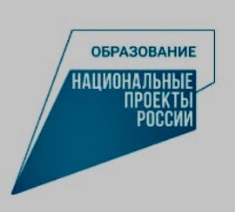 Правила общения с детьми, имеющими нарушения зренияНеобходимо обращаться именно к ребенку, а не к его сопровождающему (например, к маме).Для того, чтобы поздороваться с ребенком, допустимо слегка дотронуться до его руки и представиться.При встрече с ребенком обязательно представьте себя и тех людей, которые пришли вместе с вами.Обязательно предупреждайте человека заранее и вслух о тех действиях, которые собираетесь совершить.Абсолютно нормально употреблять в разговоре слово «посмотрите», так как для незрячего ребенка это означает «видеть руками», осязать.Предлагая свою помощь, не нужно тащить ребенка за собой. Опишите кратко, где вы находитесь, и предложите взять вас под руку или за плечо. Заранее предупреждайте его о препятствиях: ступенях, спусках, ямах, низких потолках и т.д.Предлагая ребенку сесть, не усаживайте его сами, а направьте руку на спинку стула или кресла.Если вы предлагаете потрогать какой-то предмет, то предоставьте возможность сделать это свободно.При общении с группой незрячих детей, не забывайте каждый раз называть того, к кому обращаетесь.Если вы заметили, что ребенок сбился с маршрута, не управляйте его движением на расстоянии, а подойдите и помогите найти верное направление вместе с ним.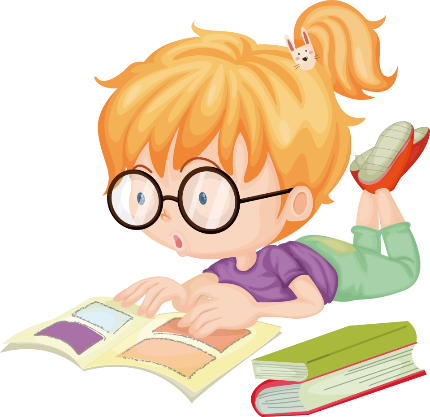 При спуске или подъеме по ступенькам ведите ребенка строго перпендикулярно.Передвигаясь, не делайте рывков и резких движений.